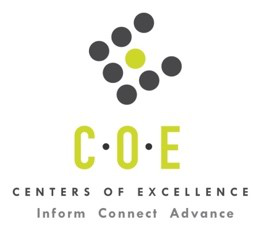 Labor Market Information Report Community Policing OccupationsNapa Valley CollegePrepared by the San Francisco Bay Center of Excellence for Labor Market ResearchApril 2022RecommendationBased on all available data, there appears to be an “undersupply” of Community Policing workers compared to the demand for this cluster of occupations in the Bay region and in the North Bay sub-region (Marin, Napa, Solano, Sonoma counties). There is a projected annual gap of about 2,752 students in the Bay region and 448 students in the North Bay Sub-Region.IntroductionThis report provides student outcomes data on employment and earnings for TOP 2105.50 Police Academy programs in the state and region. It is recommended that these data be reviewed to better understand how outcomes for students taking courses on this TOP code compare to potentially similar programs at colleges in the state and region, as well as to outcomes across all CTE programs at Napa Valley College and in the region.This report profiles Community Policing Occupations in the 12 county Bay region and in the North Bay sub-region for exploratory purposes at Napa Valley College.Probation Officers and Correctional Treatment Specialists (21-1092): Provide social services to assist in rehabilitation of law offenders in custody or on probation or parole. Make recommendations for actions involving formulation of rehabilitation plan and treatment of offender, including conditional release and education and employment stipulations.
  Entry-Level Educational Requirement: Bachelor’s degree
  Training Requirement: Short-term on-the-job training
  Percentage of Community College Award Holders or Some Postsecondary Coursework: 12%Community and Social Service Specialists, All Other (21-1099): All community and social service specialists not listed separately.
  Entry-Level Educational Requirement: Bachelor’s degree
  Training Requirement: None
  Percentage of Community College Award Holders or Some Postsecondary Coursework: 24%Correctional Officers and Jailers (33-3012): Guard inmates in penal or rehabilitative institutions in accordance with established regulations and procedures. May guard prisoners in transit between jail, courtroom, prison, or other point. Includes deputy sheriffs and police who spend the majority of their time guarding prisoners in correctional institutions.
  Entry-Level Educational Requirement: High school diploma or equivalent
  Training Requirement: Moderate-term on-the-job training
  Percentage of Community College Award Holders or Some Postsecondary Coursework: 49%Police and Sheriffs Patrol Officers (33-3051): Maintain order and protect life and property by enforcing local, tribal, State, or Federal laws and ordinances. Perform a combination of the following duties: patrol a specific area; direct traffic; issue traffic summonses; investigate accidents; apprehend and arrest suspects, or serve legal processes of courts.
  Entry-Level Educational Requirement: High school diploma or equivalent
  Training Requirement: Moderate-term on-the-job training
  Percentage of Community College Award Holders or Some Postsecondary Coursework: 49%Dispatchers, Except Police, Fire, and Ambulance (43-5032): Schedule and dispatch workers, work crews, equipment, or service vehicles for conveyance of materials, freight, or passengers, or for normal installation, service, or emergency repairs rendered outside the place of business. Duties may include using radio, telephone, or computer to transmit assignments and compiling statistics and reports on work progress.
  Entry-Level Educational Requirement: High school diploma or equivalent
  Training Requirement: Moderate-term on-the-job training
  Percentage of Community College Award Holders or Some Postsecondary Coursework: 45%Occupational DemandTable 1. Employment Outlook for Community Policing Occupations in Bay RegionBay Region includes: Alameda, Contra Costa, Marin, Monterey, Napa, San Benito, San Francisco, San Mateo, Santa Clara, Santa Cruz, Solano and Sonoma CountiesTable 2. Employment Outlook for Community Policing Occupations in North Bay Sub-regionNorth Bay Sub-Region includes: Marin, Napa, Solano, Sonoma CountiesJob Postings in Bay Region and North Bay Sub-RegionTable 3. Number of Job Postings by Occupation Table 4a. Top Job Titles for Community Policing Occupations - Bay RegionTable 4b. Top Job Titles for Community Policing Occupations - North Bay Sub-RegionIndustry ConcentrationTable 5. Industries hiring Community Policing Workers in Bay RegionTable 6. Top Employers Posting Community Policing Occupations in Bay Region and North Bay Sub-Region Educational SupplyThere are four (4) community colleges in the Bay Region issuing 295 awards on average annually (last 3 years ending 2018-19) on TOP 2105.50 Police Academy. In the North Bay Sub-Region, there is one (1) community college that issued 123 awards on average annually (last 3 years) on this TOP code.There are a 10 other CTE educational institutions in the Bay Region issuing 519 awards on average annually (last 3 years ending 2016-17) on TOP 2105.50 Police Academy. There is one (1) other CTE educational institution in the North Bay Sub-Region issuing 99 awards on average annually (last 3 years) on this TOP code.There is a one (1) four-year institution in the Bay Region issuing 199 Bachelor’s degrees on average annually (last 3 years ending 2016-17) on TOP 2105.50 Police Academy. There are no four-year institutions in the North Bay Sub-Region issuing Bachelor’s degrees on this TOP code.Table 7a. Community College Awards on TOP 2105.50 Police Academy in Bay Region Note: The annual average for awards is 2016-17 to 2018-19.Table 7b. Other CTE Institutions Awards on TOP 2105.50 Police Academy in Bay RegionNote: The annual average for awards is 2016-17 to 2018-19.Table 7c. Bachelor’s Degree Awards on TOP 2105.50 Police Academy in Bay RegionNote: The annual average for awards is 2016-17 to 2018-19.Gap AnalysisBased on the data included in this report, there is a large labor market gap in the Bay region with 3,765 annual openings for the Community Policing occupational cluster and 1,013 annual (3-year average) awards for an annual undersupply of 2,752 students. In the North Bay Sub-Region, there is also a gap with 670 annual openings and 222 annual (3-year average) awards for an annual undersupply of 448 students.Student OutcomesTable 8. Four Employment Outcomes Metrics for Students Who Took Courses on TOP 2105.50 Police AcademySkills, Certifications and EducationTable 9. Top Skills for Community Policing Occupations in Bay Region Table 10. Certifications for Community Policing Occupations in Bay Region Note: 58% of records have been excluded because they do not include a certification. As a result, the chart above may not be representative of the full sample.Table 11. Education Requirements for Community Policing Occupations in Bay Region MethodologyOccupations for this report were identified by use of skills listed in O*Net descriptions and job descriptions in Burning Glass. Labor demand data is sourced from Economic Modeling Specialists International (EMSI) occupation data and Burning Glass job postings data. Educational supply and student outcomes data is retrieved from multiple sources, including CTE Launchboard and CCCCO Data Mart.SourcesO*Net Online
Labor Insight/Jobs (Burning Glass)
Economic Modeling Specialists International (EMSI)
CTE LaunchBoard www.calpassplus.org/Launchboard/
Statewide CTE Outcomes Survey
Employment Development Department Unemployment Insurance Dataset
Living Insight Center for Community Economic Development
Chancellor’s Office MIS systemContactsFor more information, please contact:• Leila Jamoosian, Research Analyst, for Bay Area Community College Consortium (BACCC) and Centers of Excellence (CoE), leila@baccc.net• John Carrese, Director, San Francisco Bay Center of Excellence for Labor Market Research, jcarrese@ccsf.edu or (415) 267-6544Occupation2020 Jobs2025 Jobs5-yr Change5-yr % Change5-yr Total OpeningsAnnual Openings25% Hourly EarningMedian Hourly WageProbation Officers and Correctional Treatment   Specialists2,0652,1881226%1,092218$39$75Community and Social         Service Specialists, All Other6,1976,6514537%4,207841$25$51Correctional Officers and     Jailers5,0275,1701423%2,776555$30$67Police and Sheriffs Patrol    Officers16,53217,3768445%7,8461,569$52$85Dispatchers, Except Police,       Fire, and Ambulance4,2604,73747711%2,911582$19$48Total34,08136,1222,0416%18,8323,765Source: EMSI 2021.3Source: EMSI 2021.3Source: EMSI 2021.3Source: EMSI 2021.3Source: EMSI 2021.3Source: EMSI 2021.3Source: EMSI 2021.3Source: EMSI 2021.3Source: EMSI 2021.3Occupation2020 Jobs2025 Jobs5-yr Change5-yr % Change5-yr Total OpeningsAnnual Openings25% Hourly EarningMedian Hourly WageProbation Officers and Correctional Treatment Specialists695741467%37475$25$57Community and Social    Service Specialists, All Other702734325%45491$25$52Correctional Officers and Jailers1,9031,953503%1,044209$18$68Police and Sheriffs Patrol Officers2,5242,6421175%1,184237$52$83Dispatchers, Except Police, Fire, and Ambulance540536-3-1%29258$16$45Total6,3646,6062424%3,348670Source: EMSI 2021.3Source: EMSI 2021.3Source: EMSI 2021.3Source: EMSI 2021.3Source: EMSI 2021.3Source: EMSI 2021.3Source: EMSI 2021.3Source: EMSI 2021.3Source: EMSI 2021.3OccupationBay RegionNorth BayDispatchers, Except Police, Fire, and Ambulance990143Police Patrol Officers781102Community and Social Service Specialists, All Other32826Correctional Officers and Jailers16044Sheriffs and Deputy Sheriffs11031Probation Officers and Correctional Treatment Specialists599Source: Burning GlassSource: Burning GlassSource: Burning GlassTitleBayTitleBayDispatcher490Community Service Officer17Police Officer58Organizer17Police Officer Trainee47Police Officer - Lateral17Dispatch Supervisor38Transportation Dispatcher17Police Officer Lateral34Community Outreach Specialist16Mobile Officer28Service Dispatcher16Client Service Officer24Window Dispatcher16Chief People Officer23Dispatch15Courtesy Patrol22Mobile Guard15Source: Burning GlassSource: Burning GlassSource: Burning GlassSource: Burning GlassTitleNorth BayTitleNorth BayDispatcher72Police Officer - Lateral5Police Officer15Delivery Dispatcher4Police Officer Trainee12Dispatcher I4Deputy Sheriff Trainee7Emergency Services Officer4CJ Professionals7Police Cadet4Transportation Dispatcher7Aircraft Dispatcher3Dispatch Supervisor6Cash Transport Guard3Dispatcher 6Deputy Sheriff II - Lateral - Continuous3Lead Dispatcher5Master At Arms Military Police3Source: Burning GlassSource: Burning GlassSource: Burning GlassSource: Burning GlassIndustry – 6 Digit NAICS (No. American Industry Classification) CodesJobs in Industry (2020)Jobs in Industry (2025)% Change (2020-25)% Occupation Group in Industry (2020)Local Government, Excluding Education and Hospitals18,98319,8044%57%State Government, Excluding Education and Hospitals4,6974,8744%14%Taxi Service7571,37081%2%Services for the Elderly and Persons with Disabilities9121,06116%3%Federal Government, Military577568-2%2%Other Individual and Family Services37944919%1%Colleges, Universities, and Professional Schools (State Government)4194190%1%Colleges, Universities, and Professional Schools3653938%1%Federal Government, Civilian, Excluding Postal Service3123141%1%Colleges, Universities, and Professional Schools (Local Government)255252-2%1%Source: EMSI 2021.3Source: EMSI 2021.3Source: EMSI 2021.3Source: EMSI 2021.3Source: EMSI 2021.3EmployerBayEmployerNorth BaySecuritas68County Sonoma31County Sonoma31City San Rafael8University Of California27City Napa8County Santa Clara23Liberty Healthcare Corp.7Cali22City Fairfield7Army Central California22Brinks Incorporated7Stanford University19MV Transportation, Inc.6California State University19Countyofnapa6MV Transportation, Inc.18Wilbur Ellis5Transdev, Inc17Vacaville City Clerk5Source: Burning GlassSource: Burning GlassSource: Burning GlassSource: Burning GlassCollegeSubregionAssociateCertificate LowTotalGavilanSilicon Valley17475Los MedanosEast Bay08282San MateoMid-Peninsula01515Santa RosaNorth Bay0123123Total1294295Source: Data MartSource: Data MartSource: Data MartSource: Data MartSource: Data MartCollegeSubregionAssociate DegreeBachelor's DegreeTotalArgosy University- San Francisco      Bay AreaEast Bay044Carrington College-Pleasant HillEast Bay505Carrington College-San JoseSilicon Valley606Carrington College-San LeandroEast Bay303Holy Names UniversityEast Bay01212ITT Technical Institute-ConcordEast Bay000John F. Kennedy UniversityEast Bay022San Francisco State UniversityMid-Peninsula0212212San Jose State UniversitySilicon Valley0176176Sonoma State UniversityNorth Bay09999Total14505519Source: Data MartSource: Data MartSource: Data MartSource: Data MartSource: Data MartCollegeSubregionBachelor's DegreeTotalCalifornia State University-      East BayEast Bay199199Total199199Source: Data MartSource: Data MartSource: Data MartSource: Data MartMetric OutcomesBay         All CTE ProgramsNapa Valley      All CTE ProgramsState 2105.50Bay 2105.50North Bay 2105.50Napa Valley 2105.50Students with a Job Closely Related      to Their Field of Study73%76%84%87%88%93%Median Annual Earnings for SWP Exiting Students$44,575$42,458$97,378$118,099$68,928$68,353Median Change in Earnings for SWP Exiting Students30%31%31%51%19%16%Exiting Students Who Attained the    Living Wage53%50%52%64%92%93%Source: Launchboard Strong Workforce Program Median of 2016-18.Source: Launchboard Strong Workforce Program Median of 2016-18.Source: Launchboard Strong Workforce Program Median of 2016-18.Source: Launchboard Strong Workforce Program Median of 2016-18.Source: Launchboard Strong Workforce Program Median of 2016-18.Source: Launchboard Strong Workforce Program Median of 2016-18.Source: Launchboard Strong Workforce Program Median of 2016-18.SkillPostingSkillPostingCustomer Service614Budgeting118Scheduling606Personal Protective Equipment (PPE)110Public Health and Safety388Staff Management107Prevention of Criminal Activity327Security Operations94Data Entry226Appointment Setting93Customer Contact201Customer Billing81Law Enforcement/Criminal Justice Experience189Law Enforcement81Cardiopulmonary Resuscitation (CPR)152Basic Mathematics70Criminal Justice144Emergency Services70Repair143Community Relations69Record Keeping131Plumbing69Surveillance129Two-Way Radio Operation69Warrants124Presentation of Evidence68Cleaning119Social Media68Source: Burning GlassSource: Burning GlassSource: Burning GlassSource: Burning GlassCertificationPostingCertificationPostingDriver's License787Bilingual Certification11Police Officer106Security Clearance10Cdl Class C83Polygraph10First Aid Cpr Aed75OSHA Forklift Certification9Typing Certification35Certified Peace Officer7Cdl Class B27Alliance of Information and Referral Systems (AIRS) Certification7Basic Post Certificate27Certified Outpatient Coding (COC)6Series 717Advanced Post Certificate6Security Guard Certification17Psychologist License5Law Enforcement Certification17Air Brake Certified5Source: Burning GlassSource: Burning GlassSource: Burning GlassSource: Burning GlassEducation (minimum advertised)Latest 12 Mos. PostingsPercent 12 Mos. PostingsHigh school or vocational training1,23182%Associate's degree413%Bachelor's degree and higher23215%Source: Burning GlassSource: Burning GlassSource: Burning Glass